Zateplení bytového domu Rožmitál na Šumavě čp 130Jednalo se o zateplení fasády bytového domu č.p. 130 v Rožmitále na Šumavě. Původní fasáda byla očištěna a následovalo zateplení fasádním polystyrenem se zateplovacími fasádními prvky. Následně jsou oplechovány parapety, okapnice a dopojen hromosvod. Provedena byla stříška nad vstupem a celkový nátěr fasády. Realizací zateplení fasády bytového domu a výše uvedených prací došlo k naplnění záměru. Celkové výdaje akce:…1 172 352,00 KčVýše poskytnuté investiční dotace:………215 000,00 Kč 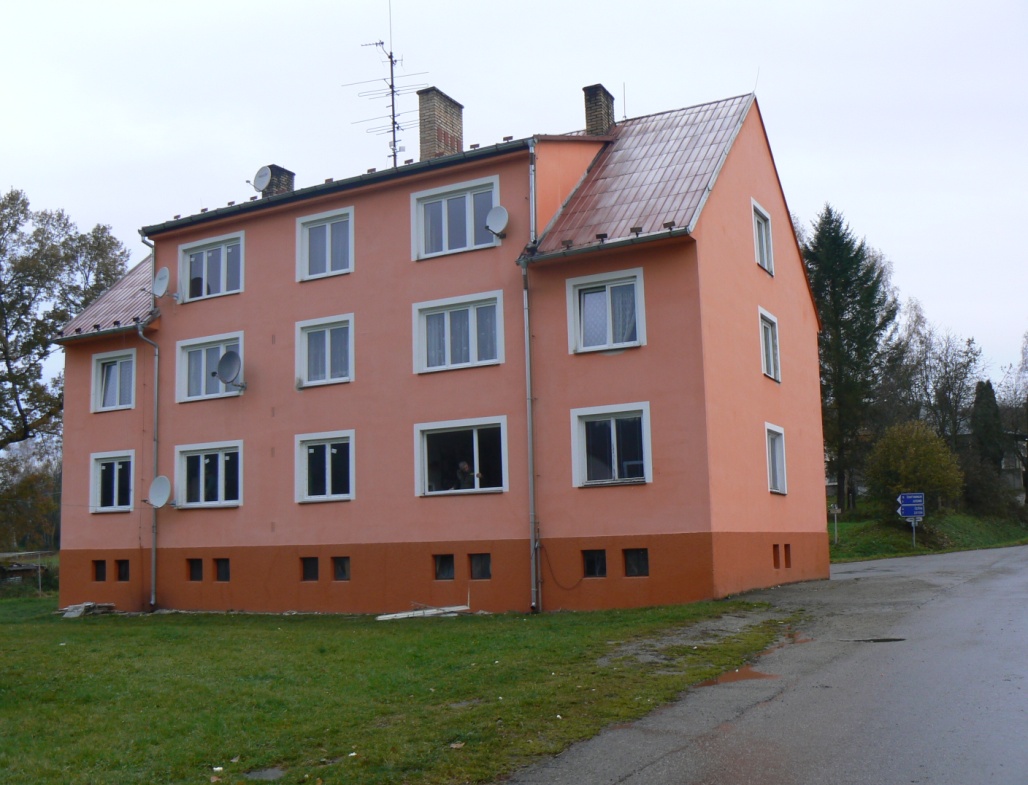 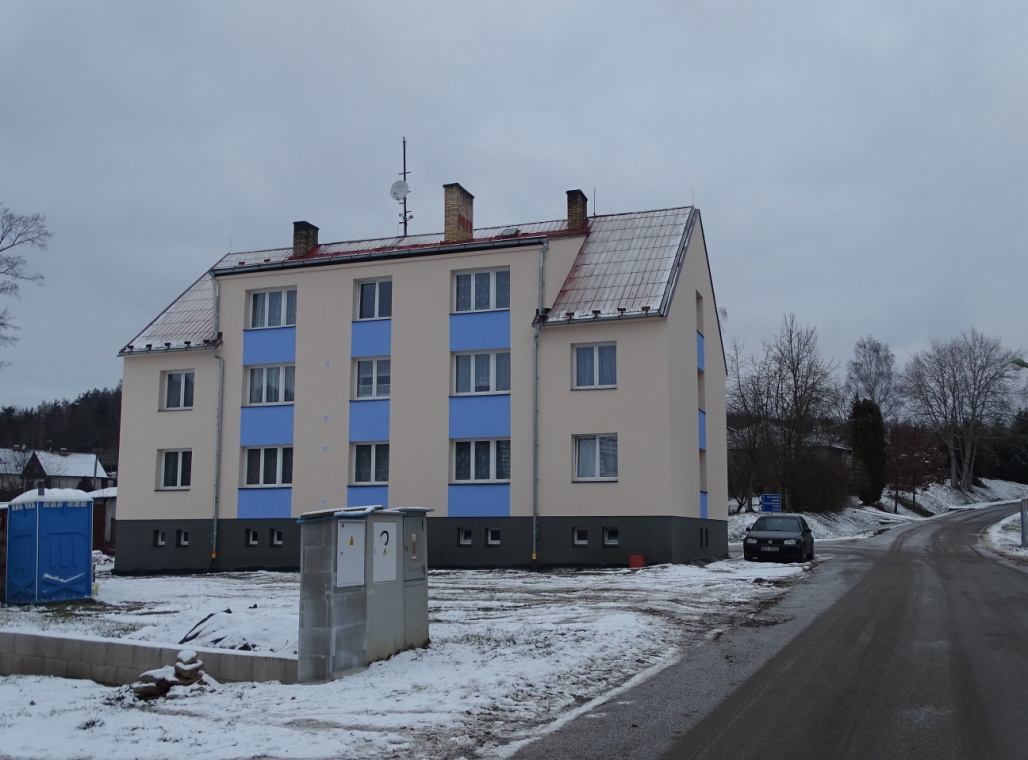 